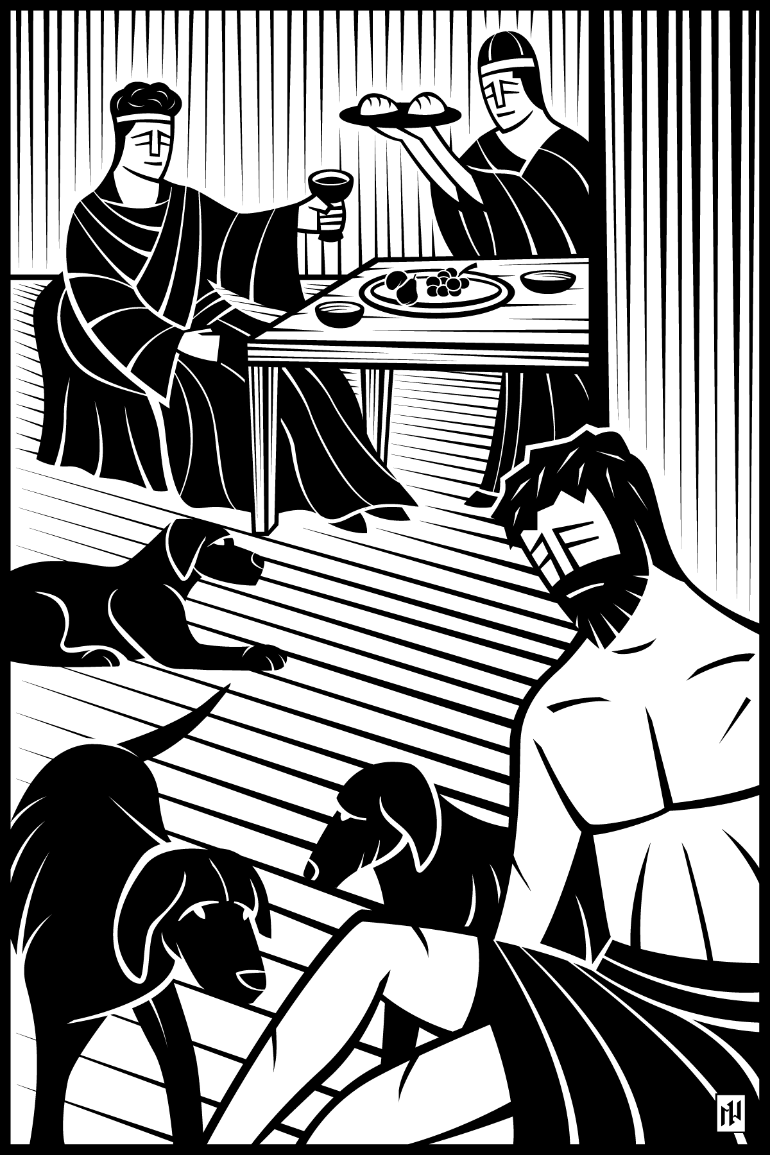 Abiding Grace
Lutheran Church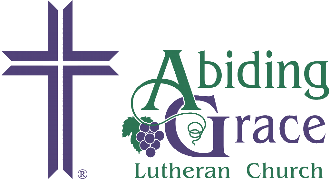 September 24th, 2017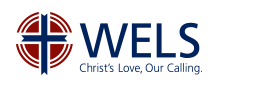 Sixteenth Sunday after PentecostWelcome to God’s house for worship this morning. We’re glad you are here. In our service we gather before our Almighty God to offer him our worship and praise. We also gather to be strengthened through the study of God’s holy and powerful Word and grow closer to one another.The Bulletin that you are holding has the entire Order of Service for today’s worship printed out for you.Hymnals, the red books on the seats, are used for singing during our worship. Ushers are available and happy to assist you with whatever you may need. Please ask the men near the back of the room or at the entrance doors.Babies and young ones are welcome and encouraged to worship with us. We are glad to hear their occasional, spontaneous “joyful noises.” Children’s church bags can be found by either entrance to help them focus. If, however, you feel that your child is growing overly disruptive and they need to walk around, you are welcome to use the gathering area or the play area up the ramp by the church entrance.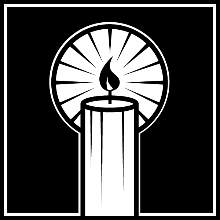 Restrooms are found through the gathering area to your right as you leave the sanctuary.The Lord’s Supper is offered during today’s service. Because of God’s specific instructions regarding the Lord’s Supper, if you are not a member of this or one of our sister congregations (WELS or ELS), please schedule a time to speak with one of the pastors before receiving the Lord’s Supper here.Our Worship TodayTheme: I share Christ in my community through lavish service, not lazy luxuryWe have come to know the Savior who has forgiven all our sins, given us peace with God, and the sure hope of everlasting life. We naturally want to share this good news with others. Today we’ll look at one way to do that: lavish service.The Divine ServiceOur service is introduced by music from the piano and a welcome from the presiding minister (also known as the “liturgist”).Opening Hymn	  Send the Light, verses 1-3 (printed on page 4)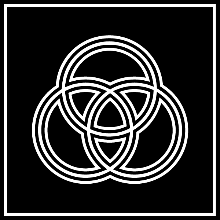 InvocationL(iturgist):	In the name of the Father, and of the Son , and of the Holy Spirit.C(ongregation):	Amen.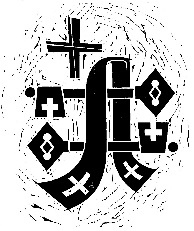 Confession and AbsolutionL:	Dear friends, let us approach God with a true heart and confess our sins, asking him in the name of our Lord Jesus Christ to forgive us.C:	Lord of life, I confess that I am by nature dead in sin.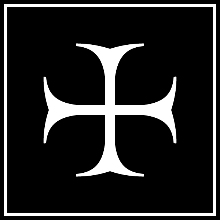 For faithless worrying and selfish pride,For sins of habit and sins of choice,For the evil I have done and the good I have failed to do,You should cast me away from your presence forever.O Lord, I am sorry for my sins. Forgive me, for Jesus’ sake.L:	Christ has died. Christ is risen. Christ will come again. In his great mercy, God made us alive in Christ even when we were dead in our sins. Hear the word of Christ through his called servant: I forgive you all your sins in the name of the Father and of the Son  and of the Holy Spirit.C:	Amen.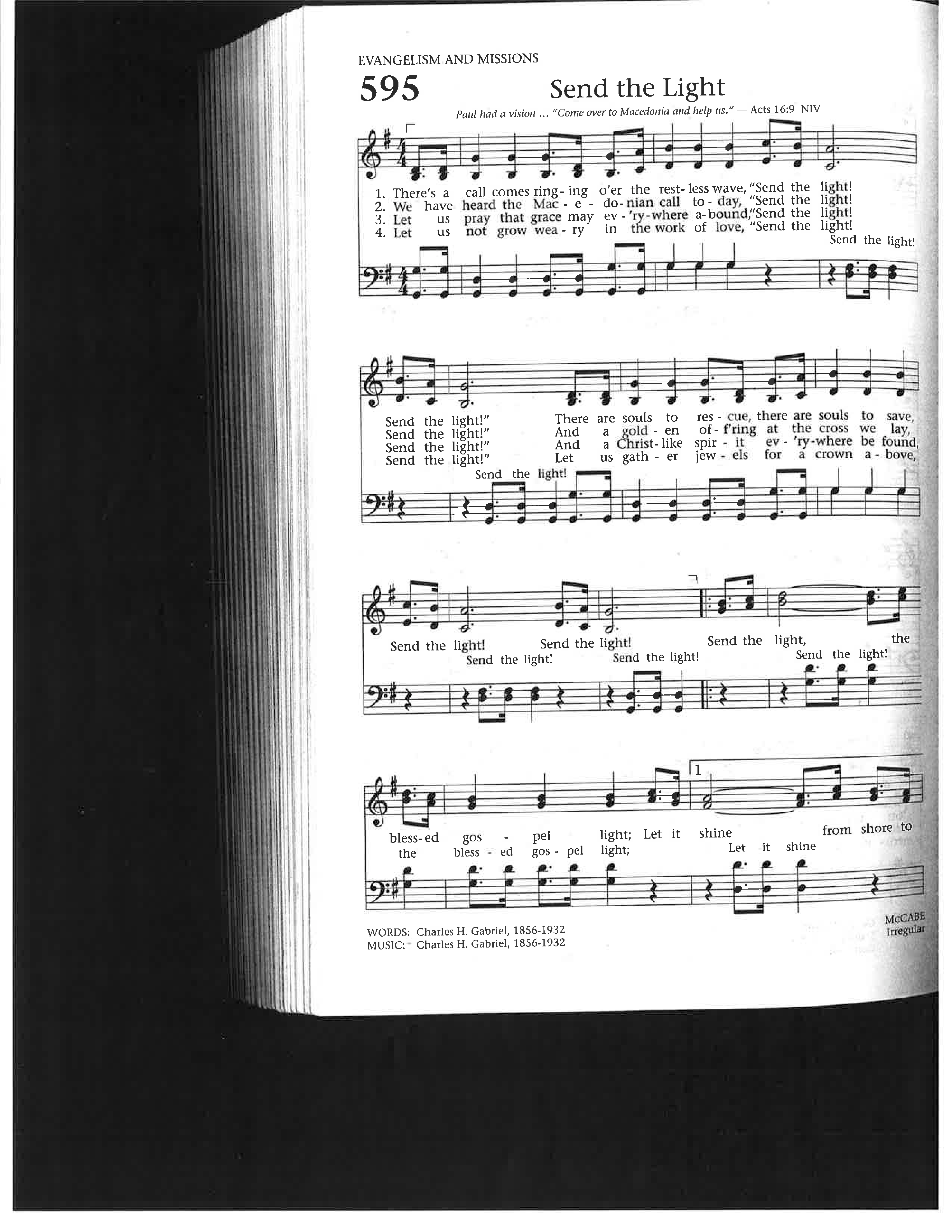 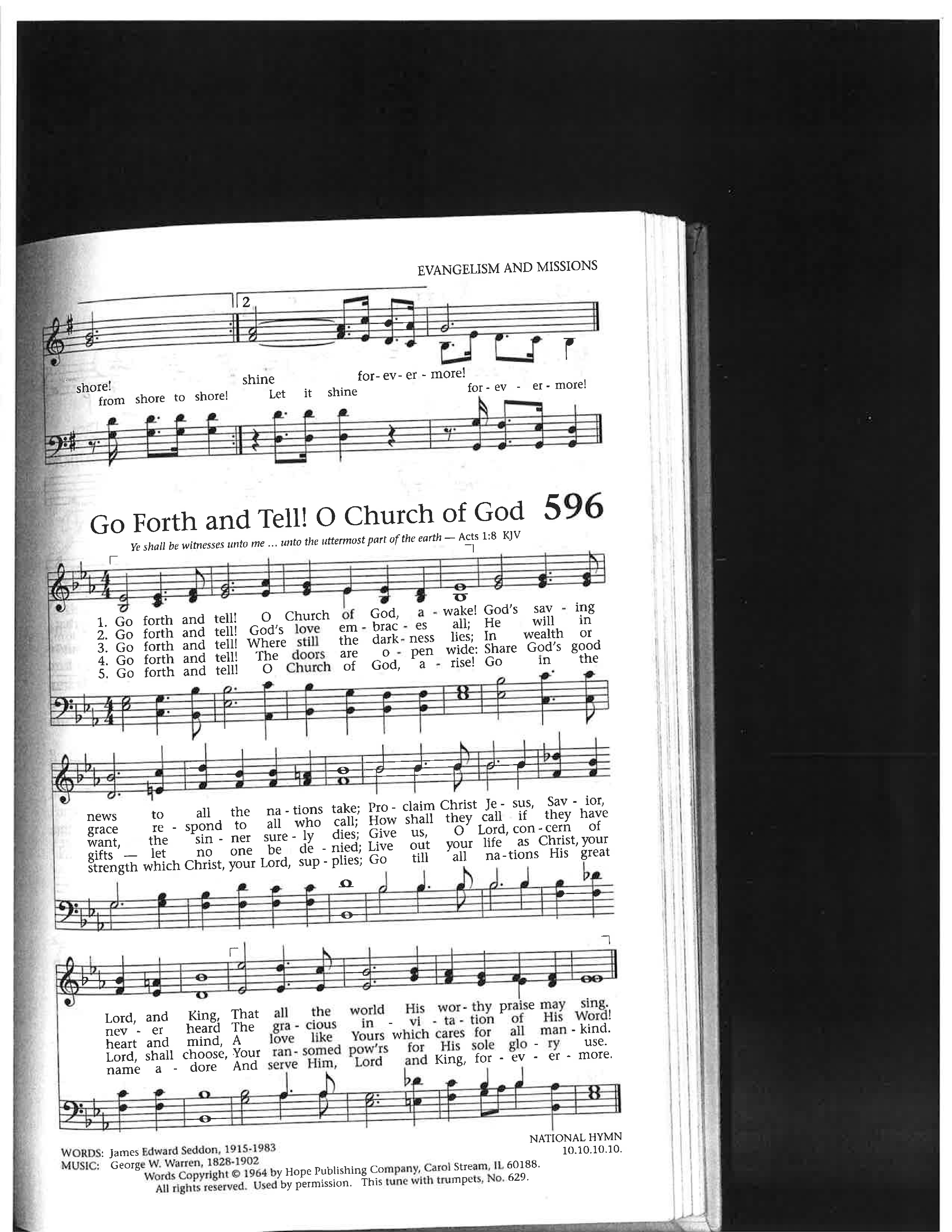 Opening Hymn		    Send the Light, verses 1-3 (lyrics only)1 There’s a call comes ringingo’er the restless wave,“Send the light! Send the light!”There are souls to rescuethere are souls to save,Send the light! Send the light!Chorus2 We have heard theMacedonian call today,“Send the light! Send the light!”And a golden off’ringat the cross we lay,Send the light! Send the light!Chorus3 Let us pray that gracemay ev’rywhere abound,“Send the light! Send the light!”And a Christian spiritev’rywhere be foundSend the light! Send the light!ChorusChorusSend the light, the blessed gospel light;Let it shine from shore to shore!Send the light, the blessed gospel light;Let it shine forevermore!Prayer and Praise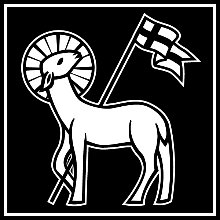 Lord, Have Mercy - KyrieL:	In peace, let us pray to the Lord.	For the well-being of all people everywhere, that they may receive from you all they need to sustain body and life, hear our prayer, O Lord.C:	Lord, have mercy.L:	For the spread of your life-giving gospel throughout the world, that all who are lost in sin may be brought to faith in you, hear our prayer, O Christ.C:	Christ, have mercy.L:	For patience and perseverance in this life, that we may not lose the hope of heaven as we await your return, hear our prayer, O Lord.C:	Lord, have mercy.L:	Lord of life, live in us that we may live for you.C:	Amen.Glory to God – Gloria in Excelsis   tune from hymn 84  Luke 2:14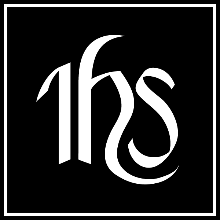 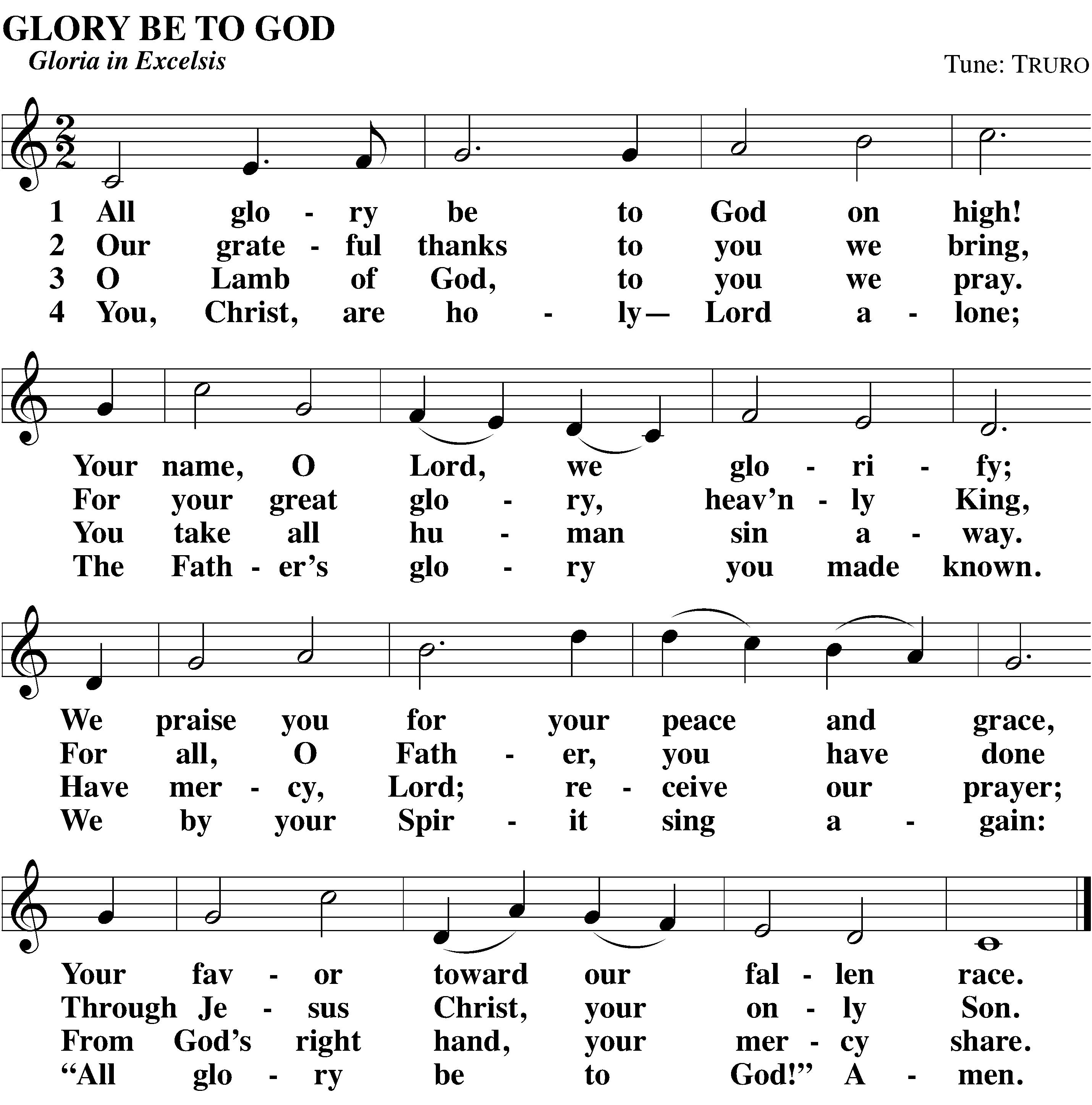 SalutationL:	The Lord be with you.C:	And also with you.Prayer of the DayL:	Let us pray.	Mercifully grant, O God, that your Holy Spirit may in all things direct and rule 	our hearts, for without your help we are unable to please you; through Jesus 	Christ, your Son, our Lord, who lives and reigns with you and the Holy Spirit, 	one God, now and forever.C:	Amen.The Word of God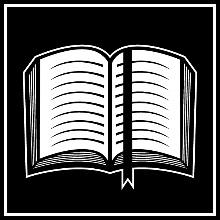 First Lesson					                 Amos 6:1-7Our Scripture readings for the day can be found on the insert.Children’s SermonThe children are invited to come forward for a message directed especially toward them. Psalm of the Day						      Psalm #146The liturgist and the congregation speak the psalm responsively. You will find the psalm on the bulletin insert.Second Lesson					          Hebrews 13:1-6Our Scripture readings for the day can be found on the insert.Verse of the Day					    Philippians 2:10,11L:	Alleluia! At the name of Jesus every knee should bow, and every tongue 	confess that Jesus Christ is Lord, to the glory of God the Father. C:	Alleluia!Gospel of the Day                                                      Luke 16:19-31Please stand.After the announcement of the Gospel, the congregation says:C:	Glory be to you, O Lord.Our Scripture readings for the day can be found on the insert.L:	This is the Gospel of our Lord.C:	Praise be to you, O Christ.Please be seated.Hymn of the Day			         #184 O Holy Spirit, Enter InSermon						               Amos 6:1-7Jesus endured the evil day for youTo save sinners who live in lazy luxuryTo turn you from selfishness toward lavish serviceConfession of Faith					    Nicene CreedPlease stand.We believe in one God, the Father, the Almighty,maker of heaven and earth, of all that is, seen and unseen.We believe in one Lord, Jesus Christ, the only Son of God, 	eternally begotten of the Father, 	God from God, Light from Light, true God from true God, 	begotten, not made, 	of one being with the Father. Through him all things were made. For us and for our salvation, he came down from heaven, 	was incarnate of the Holy Spirit and the virgin Mary, 	and became fully human. For our sake he was crucified under Pontius Pilate. He suffered death and was buried. On the third day he rose again in accordance with the Scriptures. He ascended into heaven 	and is seated at the right hand of the Father. He will come again in glory to judge the living and the dead, 	and his kingdom will have no end.We believe in the Holy Spirit,the Lord, the giver of life, 	who proceeds from the Father and the Son, 	who in unity with the Father and the Son is worshiped andglorified, who has spoken through the prophets. We believe in one holy Christian and apostolic Church. We acknowledge one baptism for the forgiveness of sins. We look for the resurrection of the dead 	and the life of the world to come. Amen.Please be seated.OfferingThe members of Abiding Grace Evangelical Lutheran Church have joined together to do the Lord’s work in this community and throughout the world. During the offering, please take a moment to fill in the Friendship Register that is being handed down your aisle. After everyone has signed it, you may place it on the floor beneath the chair at the end of the row.Reception of New MembersToni and Destin Smith, sister and nephew of Brenda Held, transfer their membership from our sister church, Community Lutheran Church in Honolulu, HI.Prayer of the ChurchAs the prayer is spoken, each time the minister says, “Lord, in your mercy…” the congregation is invited to respond, “Hear our prayer.”Sacrament of Holy CommunionPrefaceL:	The Lord be with you.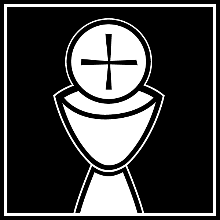 C:	And also with you.L:	Lift up your hearts. C:	We lift them up to the Lord.L:	Let us give thanks to the Lord our God.C:	It is good and right so to do.L:	It is truly good and right that we should at all times and in all places give you thanks, O Lord, holy Father, almighty and everlasting God, through Jesus Christ, our Lord who has called us to be his own so that we may live under him in his kingdom and serve him in everlasting righteousness, innocence, and blessedness. Therefore with all the saints on earth and hosts of heaven, we praise your holy name and join their glorious song:The congregation sings the Sanctus on the next page.Holy, Holy, Holy – Sanctus			  tune from hymn 166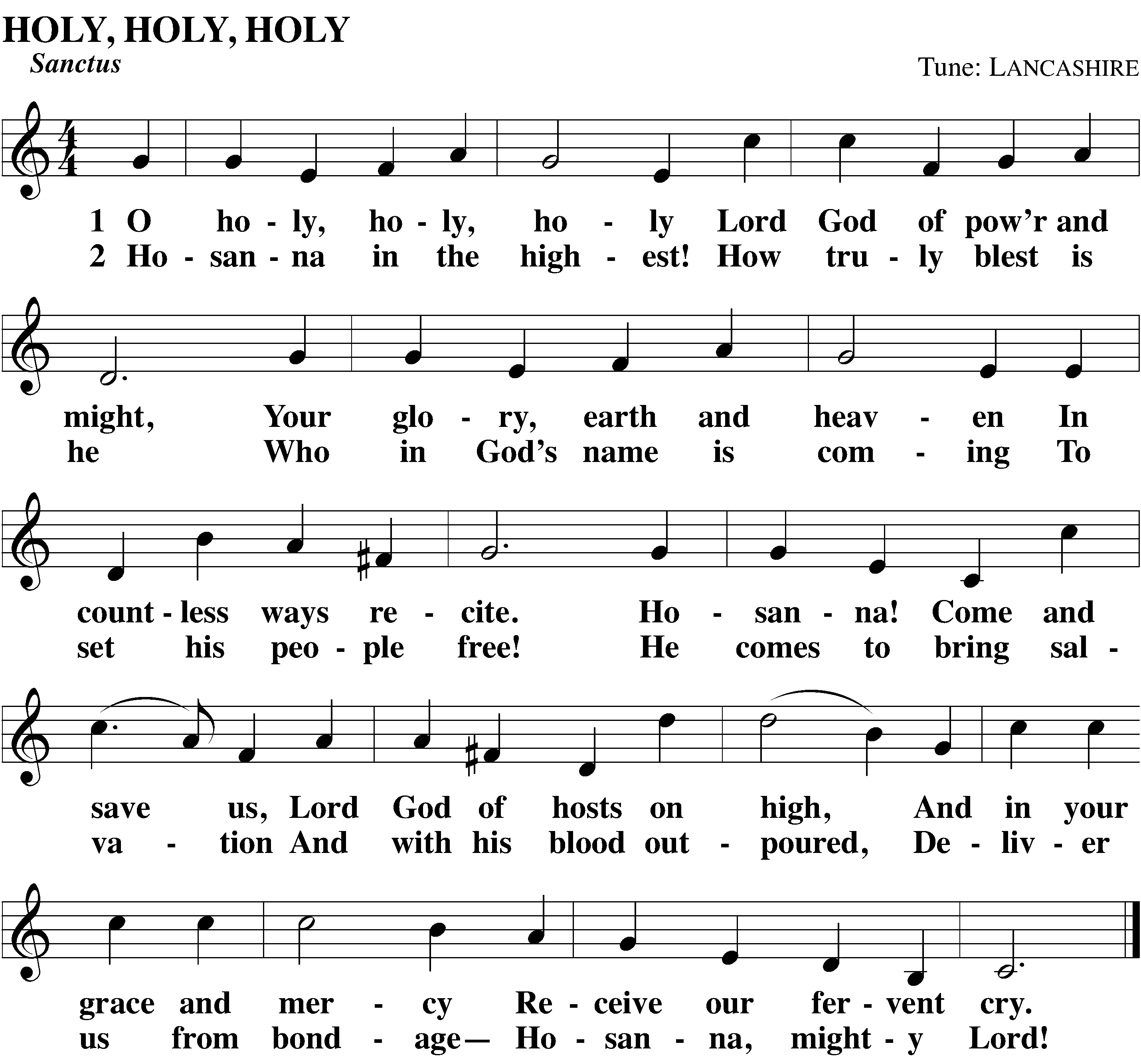 Prayer of ThanksgivingL:	Blessed are you, O Lord of heaven and earth. We praise and thank you for sending your Son, Jesus Christ, and we remember the great acts of love through which he ransomed us from sin, death, and the devil’s power.		By his incarnation, he became one with us.		By his perfect life, fulfilled your holy will.		By his innocent death, he overcame hell.		By his rising from the grave, he opened heaven.Invited by your grace and instructed by your Word, we approach your table with repentant and joyful hearts. Strengthen us through Christ’s body and blood, and preserve us in the true faith until we feast with him and all his ransomed people in glory everlasting.C:	Amen.The Lord’s Prayer			 spoken by the congregationOur Father, who art in heaven,	hallowed be thy name,	thy kingdom come,	thy will be done		on earth as it is in heaven.Give us this day our daily bread;	and forgive us our trespasses,	as we forgive those	who trespass against us;and lead us not into temptation,but deliver us from evil.For thine is the kingdom	and the power and the glory	forever and ever. Amen.Words of Institution  Matthew 26:26-28; 1 Corinthians 11:24,25L:	Our Lord Jesus Christ, on the night he was betrayed, took bread; and when he had given thanks, he broke it and gave it to his disciples, saying, “Take and eat; this is my body, which is given for you. Do this in remembrance of me.”	Then he took the cup, gave thanks, and gave it to them, saying, “Drink from it all of you; this is my blood of the new covenant, which is poured out for you for the forgiveness of sins. Do this, whenever you drink it, in remembrance of me.”L:	The peace of the Lord be with you always.C:	Amen. 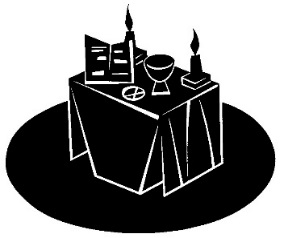 Lamb of God – Agnus Dei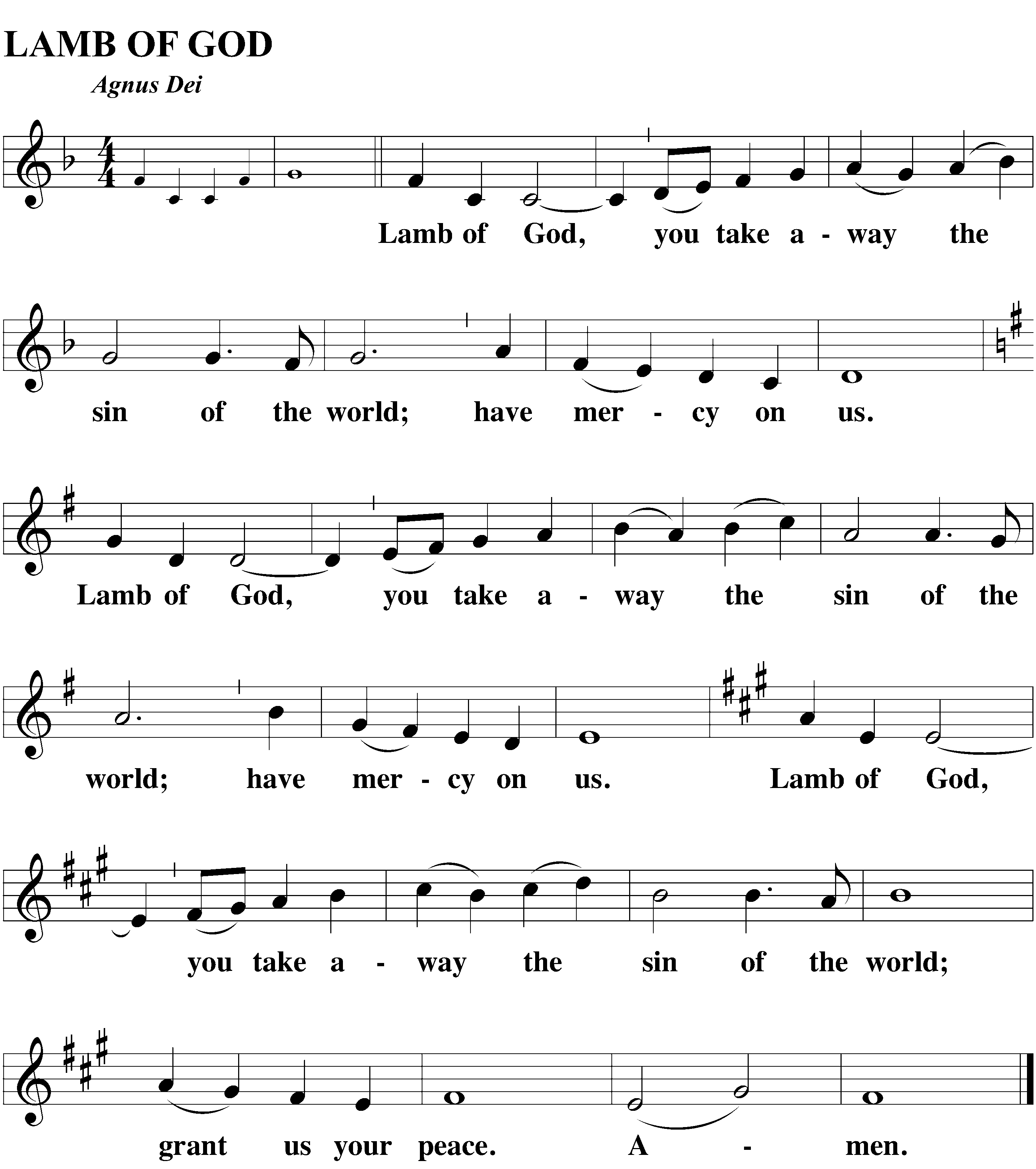 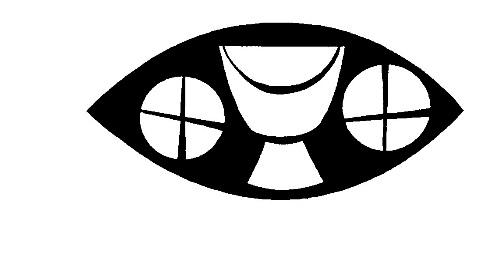 DistributionPlease follow the directions of the ushers. Following the distribution, the congregation joins to sing the Song of Simeon (Nunc Dimittis) on the following page.Song of Simeon – Nunc Dimittis		  tune from hymn 336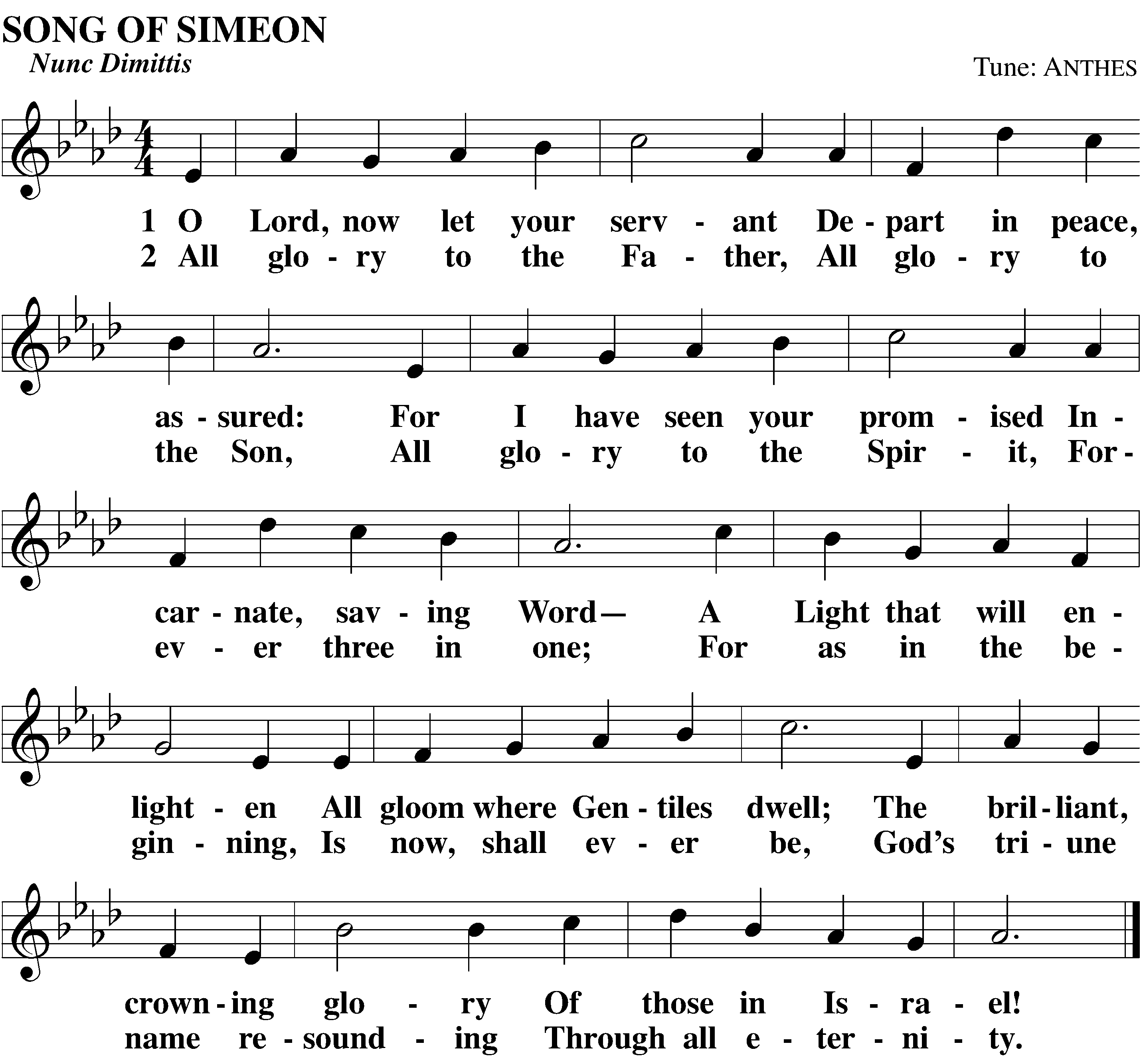 Closing PrayerL:	We give you thanks, O Lord, for the foretaste of the heavenly banquet that you have given us to eat and to drink in this sacrament. Through this gift you have fed our faith, nourished our hope, and strengthened our love. By your Spirit help us to live as your holy people until that day when you will receive us as your guests at the wedding supper of the Lamb, who lives and reigns with you and the Holy Spirit, one God, now and forever.C: 	Amen.The Lord’s BlessingL:	Brothers and sisters, go in peace. Live in harmony with one another. Serve the Lord with gladness.	The Lord bless you and keep you.	The Lord make his face shine on you and be gracious to you.	The Lord look on you with favor and give you peace.C:	Amen.Closing Hymn			          #562 I Love to Tell the Story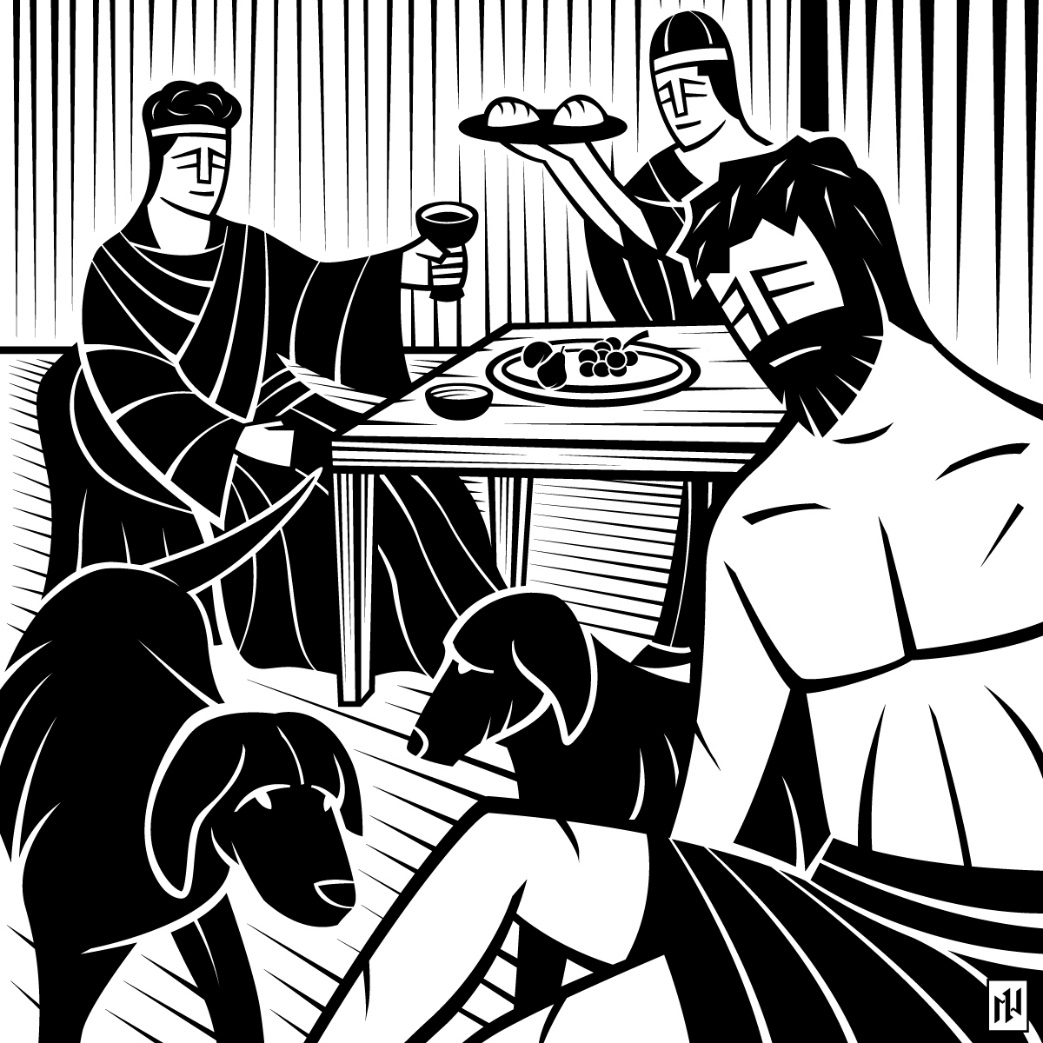 Welcome and Thank You For Worshiping With UsIt is wonderful to have all of you here with us today to worship our amazing God.  Please stick around after worship to meet and get to know better your brothers and sisters in Christ.If the Spirit has worked through His Word today and moved you to want to find out more or to get involved – please speak to Pastor Steenbock or any of the members after worship.  You can also get a hold of Pastor Steenbock or the other ministry staff at Abiding Grace using the contact information below.  If you have any questions or comments about anything that went on here or what was taught, again, please speak to Pastor Steenbock or any of the members after worship.  And come again next week as we join together to worship Jesus, revealed clearly as our Savior.  See the announcements and calendar following for other Bible Study, fellowship, and service opportunities.Abiding Grace Contact InformationPastor Benjamin SteenbockCell:	(770) 707-2144Email:	pastorben@abidinggrace.comPastor Jonathan ScharfCell:	(404) 218-7568Email:	pastor@abidinggrace.comVicar Steven SaatkampCell:	(414) 828-9991Email:	vicar@abidinggrace.comChurch OfficesHenry County:	(770) 707-2144Newton County:	(770) 385-7691AcknowledgementsPresiding Minister:	Pastor Benjamin SteenbockPreacher:		Pastor Benjamin SteenbockAccompanist(s):		Mrs. Becky ReidDivine Service II. Words & Music: © 2008 Northwestern Publishing House. All rights reserved. Reprinted under OneLicense.net #A-714318.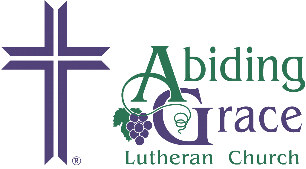 